ГЛАВА ГОРОДА ИШИМАПОСТАНОВЛЕНИЕ 08 мая 2019 г.                                                                                                    № 09	В соответствии с Федеральным законом Российской Федерации от 06.10.2003 № 131-ФЗ «Об общих принципах организации местного самоуправления в Российской Федерации», статьей 40 Градостроительного кодекса Российской Федерации, Уставом города Ишима, правилами землепользования и застройки муниципального образования городской округ город Ишим, утвержденными решением Ишимской городской Думы от 25.12.2009 № 350, Положением о порядке организации и проведения публичных слушаний и общественных обсуждений по вопросам градостроительной деятельности в Ишимском городском округе, утвержденным решением Ишимской городской Думы от 31.05.2018 № 193: Назначить общественные обсуждения по проектам постановлений администрации города Ишима о предоставлении разрешения на отклонение от предельных параметров разрешенного строительства объектов капитального строительства согласно приложению к настоящему постановлению.Определить:- общественные обсуждения проводятся с 15 по 21 мая 2019 года на официальном сайте по адресу: https://ishim.admtyumen.ru/mo/Ishim/ economics/architecture/public_discussions.htm.    - экспозиция проектов проходит в здании администрации города Ишима, по адресу: г. Ишим, ул. Гагарина, 67, каб. 105, с 14.00 до 17.00.-  консультации по экспозиции проектов проводятся со вторника по пятницу с 14.00 до 17.00.                                 - предложения и замечания, касающиеся проектов, можно подавать посредством официального сайта муниципального образования город Ишим ishim.admtyumen.ru, в письменной форме в адрес комиссии по подготовке проекта правил землепользования и застройки муниципального образования город Ишим с 15 по 21 мая 2019 года в будние дни с 10.00 до 17.00 в здании администрации города Ишима, по адресу: г. Ишим, ул. Гагарина, 67, каб. 105; а также посредством записи в книге (журнале) учета посетителей экспозиции проектов, подлежащих рассмотрению на общественных обсуждениях.     - проекты, подлежащие рассмотрению на общественных обсуждениях, и информационные материалы к ним разместить на официальном сайте по следующему адресу: https://ishim.admtyumen.ru/mo/Ishim/economics/ architecture/public_discussions.htm.Опубликовать настоящее постановление в сетевом издании «Официальные документы города Ишима» (www.http://ishimdoc.ru) и разместить на официальном сайте муниципального образования город Ишим ishim.admtyumen.ru.Контроль за исполнением постановления возложить на первого заместителя Главы города.Глава города                                                                                        Ф.Б. ШишкинПРОЕКТЫ ПОСТАНОВЛЕНИЙ АДМИНИСТРАЦИИ ГОРОДА ИШИМА ОПРЕДОСТАВЛЕНИИ РАЗРЕШЕНИЯ НА ОТКЛОНЕНИЕ ОТ ПРЕДЕЛЬНЫХ ПАРАМЕТРОВ РАЗРЕШЕННОГО СТРОИТЕЛЬСТВА ОБЪЕКТОВ КАПИТАЛЬНОГО СТРОИТЕЛЬСТВА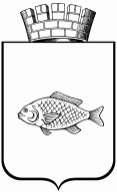 О назначении общественных обсуждений по проектам постановлений администрации города Ишима о предоставлении разрешения на отклонение от предельных параметров разрешенного строительства объектов капитального строительстваПриложение к постановлению Главы города Ишима от 08 мая 2019 года № 09№ п/пНаименованиеИнформация по проекту1О предоставлении разрешения на отклонение от предельных параметров разрешенного строительства объекта капитального строительства по адресу: Тюменская область, г. Ишим, ул. Ленина, 11Предоставление разрешения на отклонение от предельных параметров разрешенного строительства объекта капитального строительства на земельном участке с кадастровым номером 72:25:0104016:76, площадью 1999 кв.м., расположенного в территориальной зоне застройки индивидуальными жилыми домами, по адресу: г. Ишим, ул. Ленина, 11.Минимальный отступ от границ земельного участка в точках: 2 – 3 – 1 м.; 3 – 4 – 0 м. (согласно градостроительному плану земельного участка № RU-72-30-20-00-GPZU-19-0030)Заявитель: Общество с ограниченной ответственностью «Стройимпульс»2О предоставлении разрешения на отклонение от предельных параметров разрешенного строительства объекта капитального строительства по адресу: Тюменская область, г. Ишим, ул. Механическая, 5Предоставление разрешения на отклонение от предельных параметров разрешенного строительства объекта капитального строительства на земельном участке с кадастровым номером 72:25:0101006:1, площадью 486 кв.м., расположенного в территориальной зоне застройки индивидуальными жилыми домами, по адресу: г. Ишим, ул. Механическая, 5.Минимальный отступ от границ земельного участка в точках: 6 - 7 – 1 м.; 7 – 1 – 0 м. (согласно градостроительному плану земельного участка № 572 от 06.06.2000)Заявитель: Земнухова Лидия Владимировна3О предоставлении разрешения на отклонение от предельных параметров разрешенного строительства объекта капитального строительства по адресу: Тюменская область, г. Ишим, ул. Ишимская, 23Предоставление разрешения на отклонение от предельных параметров разрешенного строительства объекта капитального строительства на земельном участке с кадастровым номером 72:25:0105014:147, площадью 533 кв.м., расположенного в территориальной зоне застройки индивидуальными жилыми домами, по адресу: г. Ишим, ул. Ишимская, 23.Минимальный отступ от границ земельного участка: от точки с координатами (х: 220335.80; у: 3516403.80) до точки с координатами (х: 220319.17; у:3516393.81) – 2 м.; от точки с координатами (х: 220319.17; у:3516393.81) до точки с координатами (х: 220318.72; у:3516394.52) – 2 м.; от точки с координатами (х: 220318.72; у:3516394.52) до точки с координатами (х: 220304.30; у:3516417.60) – 2 м.Заявитель: Черемных Денис Александрович4О предоставлении разрешения на отклонение от предельных параметров разрешенного строительства объекта капитального строительства по адресу: Тюменская область, г. Ишим, ул. Телефонная, 21Предоставление разрешения на отклонение от предельных параметров разрешенного строительства объекта капитального строительства на земельном участке с кадастровым номером 72:25:0104002:66, площадью 592 кв.м., расположенного в территориальной зоне застройки индивидуальными жилыми домами, по адресу: г. Ишим, ул. Телефонная, 21.Минимальный отступ от границ земельного участка: от точки с координатами (х:221314.53; у:3513247.32) до точки с координатами (х: 221299.09; у:3513248.85) – 0 м. от точки с координатами (х:221311.25; у:3513210.88) до точки с координатами (х:221314.53; у:3513247.32) – 0 м. Заявитель: Кофтун Андрей Николаевич